V4  – Vom Öl befreitMaterialien:		250 mL Erlenmeyerkolben, Trichter, Filterpapier, 250 mL Becherglas.Chemikalien:		Speiseöl, Aktivkohle.Durchführung:		Im Erlenmeyerkolben werden 100 mL Wasser mit 1 mL Speiseöl vermischt und gut geschüttelt. Der dadurch entstehenden Emulsion wird ein Spatel Aktivkohle zugegeben. Anschließend wir der Kolben wieder kräftig geschüttelt, sodass eine schwarze Suspension entsteht. Diese wird nun filtriert.Beobachtung:		Nach dem Filtrieren entsteht ein klares Filtrat, die Aktivkohle verbleibt mit dem Öl im Filter.Deutung:		Öl und Wasser mischen sich nicht. Öl kann nur schwer entfernt werden. Mit Hilfe von Aktivkohle kann Öl leicht entfernt werden.Entsorgung:		HausmüllLiteratur:		H. Schmidkunz, Chemische Freihandversuche – Band 1, Aulis, 2011, S. 56GefahrenstoffeGefahrenstoffeGefahrenstoffeGefahrenstoffeGefahrenstoffeGefahrenstoffeGefahrenstoffeGefahrenstoffeGefahrenstoffeSpeiseölSpeiseölSpeiseölH: -H: -H: -P: -P: -P: -AktivkohleAktivkohleAktivkohleH: -H: -H: -P: -P: -P: -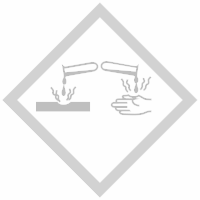 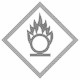 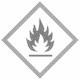 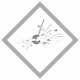 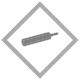 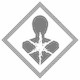 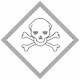 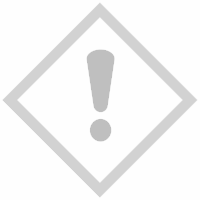 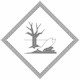 